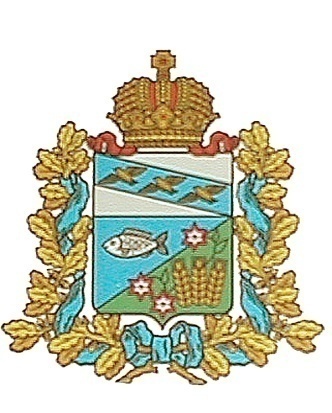 АДМИНИСТРАЦИЯСЕЙМСКОГО СЕЛЬСОВЕТАМАНТУРОВСКОГО РАЙОНА КУРСКОЙ ОБЛАСТИПОСТАНОВЛЕНИЕот 26 сентября  2019 года №82Об увеличении оплаты труда работников муниципальныхучреждений, на которых не распространяются указы Президента Российской Федерации, органов местного самоуправления муниципального образования  «Сеймский сельсовет» Мантуровского района Курской области	Руководствуясь Постановлением Администрации Курской области от 09 сентября  №868-па «Об увеличении оплаты труда работников областных  государственных учреждений, на которых не распространяются указы Президента Российской Федерации, органов исполнительной власти Курской области и иных государственных органов, созданных в соответствии с Уставом Курской области, оплата труда которых осуществляется в соответствии  с постановлением  Губернатора Курской области от 29.12. 2007 года №596, Постановлением Администрации Мантуровского района Курской области №477 от 26.09.2019 года «Об увеличении оплаты труда работников муниципальных учреждений, на которых не распространяются указы Президента Российской Федерации, органов местного самоуправления муниципального района   «Мантуровский район»  Курской области и в соответствии со статьей 134 Трудового кодекса Российской Федерации, распоряжением  Правительства Российской Федерации от 13 марта 2019 года №415-р, Администрация Сеймского сельсовета Мантуровского района, Постановляет:	1. Начальнику  отдела – главному бухгалтеру  Администрации Сеймского сельсовета Мантуровского района Шабановой Т.А. с 01 октября 2019 года проиндексировать на 4,3% оклады работников муниципальных учреждений, на которых не распространяются указы Президента Российской Федерации.	2. Настоящее  постановление вступает в силу с 01 октября 2019 года.Глава Сеймского сельсоветаМантуровского района                                                      А.Н.Уколов